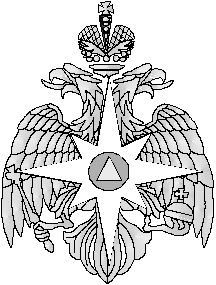 Уважаемый Валерий Александрович!В связи с наступлением весенне-летнего пожароопасного периода 2014 года и складывающейся оперативной обстановкой с пожарами и гибелью людей на территории Нижнесергинского района прошу Вас на внеочередном заседании комиссии по ЧС и ПБ в марте текущего года включить в повестку дня рассмотрение вопросов обеспечения пожарной безопасности на территории Нижнесергинского муниципального района.Приложение на 4 листах.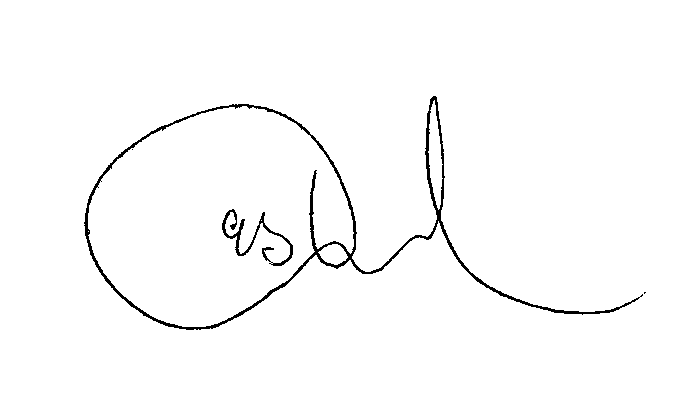 Начальник ОНДНижнесергинского муниципального района, Бисертского городского округа УНД ГУ МЧС России по Свердловской областиподполковник внутренней службы                                                                            Е.М. ВласовУважаемая Валентина Сергеевна!В связи с наступлением весенне-летнего пожароопасного периода 2014 года и складывающейся оперативной обстановкой с пожарами и гибелью людей на территории Бисертского городского округа прошу Вас на внеочередном заседании комиссии по ЧС и ПБ в марте текущего года включить в повестку дня рассмотрение вопросов обеспечения пожарной безопасности на территории Бисертского городского округа.Приложение на 4 листах.Начальник ОНДНижнесергинского муниципального района, Бисертского городского округа УНД ГУ МЧС России по Свердловской областиподполковник внутренней службы                                                                            Е.М. ВласовУважаемые главы!В связи с наступлением весенне-летнего пожароопасного периода 2014 года и складывающейся оперативной обстановкой с пожарами и гибелью людей на территории Нижнесергинского муниципального района прошу Вас на внеочередном заседании комиссии по ЧС и ПБ в марте текущего года включить в повестку дня рассмотрение вопросов обеспечения пожарной безопасности на территории Нижнесергинского муниципального района, Бисертского городского округа.Приложение на 4 листах.Начальник ОНДНижнесергинского муниципального района, Бисертского городского округа УНД ГУ МЧС России по Свердловской областиподполковник внутренней службы                                                                            Е.М. ВласовВопросы, планируемые для рассмотрения на внеочередном заседании комиссий по предупреждению ЧС и ПБ при администрациях Нижнесергинского муниципального района, Бисертского городского округа в марте 2014 годаЗа 2 месяца 2014 года на территории Нижнесергинского муниципального района, Бисертского городского округа произошло 11 пожаров и 20 загораний с материальным ущербом 420 тысяч рублей, гибели людей на них не допущено. По 8 материалам вынесены постановления об отказе в возбуждении уголовного дела, 3 материала по проверкам переданы по подследственности в другие правоохранительные органы,  пожаров в лесах не зарегистрировано.За аналогичный период 2013 года  на территории Нижнесергинского района произошло 12 пожаров и 8 загораний с материальным ущербом 191 тысяча рублей, гибели людей на них не допущено. По 9 материалам вынесены постановления об отказе в возбуждении уголовного дела, 3 материала проверки переданы по подследственности в другие правоохранительные органы, пожаров в лесах не зарегистрировано.ПРИЧИНЫ ВОЗНИКНОВЕНИЯ ПОЖАРОВОБСТАНОВКА С ПОЖАРАМИ И ГИБЕЛЬЮ ЛЮДЕЙ НА НИХ В НАСЕЛЕННЫХ ПУНКТАХМЕСТА ВОЗНИКНОВЕНИЯ ПОЖАРОВВ связи с ростом количества пожаров на территории Бисертского городского округа (+1 пожар), Кленовского сельского поселения (+1 пожар), Муниципального образования р.п. Атиг (+1 пожар) и ростом гибели людей на пожарах на территории Свердловской области (+6 погибших) и стабилизации обстановки с пожарами и гибелью людей на них, в том числе и детей предлагаю:1. Начальнику управления образования Нижнесергинского МР (Алексееву А.В.) и исполняющему обязанности начальника отдела образования Бисертского ГО (Бусенко Н.А.) провести комплекс организационных мероприятий, направленных на приведение объектов образования в пожаробезопасное состояние, а именно выводу сигнала о срабатывании автоматической пожарной сигнализации на пульт централизованного наблюдения пожарной части (45-ПЧ, 273-ПЧ, 277-ПЧ). О проведённой работе доложить в ОНД Нижнесергинского МР, Бисертского ГО (Власов Е.М.) до 12.07.2014г. 2. Главам городских и сельских поселений:2.1. Продолжить работу по создания необходимых условий для укрепления и стабилизации обстановки с пожарами и гибелью людей, в том числе и детей (силами внештатных инструкторов пожарной профилактики, смотрителей управляющих компаний, ТСЖ и т.д.);2.2. Провести комплекс мер по созданию в населенных пунктах видов пожарной охраны, создание которых относится к полномочиям органов местного самоуправления (особенно в населенных пунктах, не имеющих пожарной охраны и находящихся за нормативным временем прибытия подразделений пожарной охраны) и до конца 1-го полугодия 2014 года довести численность добровольцев, внесённых в реестр ДПФ Свердловской области, до следующих значений:2.3. Провести работу по увеличению в населённых пунктах должностей штатных и внештатных инструкторов пожарной профилактики (за образец взять МО «город Первоуральск» в срок до 01.05.2014г. Обращаю Ваше внимание на актуальность проводимой работы данной категорией лиц. 2.4. Продолжить согласование документов об организации деятельности инструкторов пожарной профилактики (планы работ, графики обследования жилого сектора, обучения населения мерам пожарной безопасности) с ОНД Нижнесергинского МР, Бисертского ГО (Власов Е.М.), при необходимости внести соответствующие коррективы.2.5. Провести работу по реализации первичных мер пожарной безопасности при подготовки населённых пунктов к весенне-летнему пожароопасному периоду 2014 года, степенью выполнения действующих программ обеспечения пожарной безопасности на подведомственных территориях, степенью выполнения действующих предписаний по устранению нарушений требований норм и правил пожарной безопасности на объектах муниципальной собственности, определением приоритетных направлений деятельности, влияющих на стабилизацию обстановки с пожарами. В срок до 01.05.2014г. направить в ОНД Нижнесергинского МР, Бисертского ГО (Власов Е.М.) информацию о проведённых организационных и профилактических мероприятия. 2.6. Своевременно принимать решения об установлении особого противопожарного режима в случаях ухудшения обстановки с пожарами на подведомственной территории. Копии принятых решений незамедлительно направлять в ОНД Нижнесергинского МР, Бисертского ГО (Власов Е.М.).              2.7. Совместно с управляющими компаниями провести комплекс противопожарных  мероприятий  направленных на реализацию превентивных мер в многоквартирных жилых домах (приведение их в пожаробезопасное состояние) в срок до 01.10.2014г.2.8. В целях подготовки к весенне-летнему пожароопасному периоду: - обновить (выполнить) минерализованные полосы вокруг населённых пунктов, вдоль дорог (в первую очередь, прилегающих к лесным массивам и полям).- обеспечить устойчивой телефонной связью н/п с подразделениями ФПС и ГКПТУ, - обеспечить свободные проезды к объектам и наружным водоисточникам, используемых для целей пожаротушения,- совместно с руководителями, ответственными за эксплуатацию и содержание в исправном состоянии, в срок до 21.04.14г. провести проверку источников наружного противопожарного водоснабжения (составить совместный с подразделением 32-ОФПС и ГКПТУ №2 акт), оборудовать соответствующими указателями и подъездными путями с площадками для разворота пожарной техники,- запретить сжигание горючего мусора, травы на территории н/п и ближе 50 м от строений, путём принятия соответствующих НПА.3. Рекомендовать отделу надзорной деятельности Нижнесергинского муниципального района, Бисертского городского округа УНД ГУ МЧС России по Свердловской области (Власов Е.М.):- совместно с главам городских и сельских поселений, руководителями ответственными за эксплуатацию и содержание источников наружного противопожарного водоснабжения, провести проверки исправности вышеуказанных источников – в срок до 01.06.2014г.;              - совместно с управляющими компаниями незамедлительно провести комплекс противопожарных  мероприятий  направленных на реализацию превентивных мер в многоквартирных жилых домах (приведение их в пожаробезопасное состояние).- совместно с главам городских и сельских поселений организовать и провести комплекс профилактических мероприятий (рейды, собрания, сходы) в жилом секторе, с раздачей памяток пожарной безопасности и инструктажами с обязательной регистрацией в журнале противопожарных инструктажей – ежедневно (включая выходные и праздничные дни);- информацию с результатами, проведённых проверок (мероприятий) направить Главе администрации Нижнесергинского муниципального района (Сычёв В.А.), Главе Бисертского городского округа (Суровцева В.С.) и прокурору Нижнесергинского района (Овчинников С.Г.).Начальник ОНДНижнесергинского муниципального района, Бисертского городского округа УНД ГУ МЧС России по Свердловской областиподполковник внутренней службы                                                                       Е.М. ВласовГЛАВНОЕ УПРАВЛЕНИЕМЧС РОССИИ  ПО СВЕРДЛОВСКОЙ ОБЛАСТИУПРАВЛЕНИЕ НАДЗОРНОЙ ДЕЯТЕЛЬНОСТИОТДЕЛ НАДЗОРНОЙ ДЕЯТЕЛЬНОСТИНИЖНЕСЕРГИНСКОГО МУНИЦИПАЛЬНОГО РАЙОНА,БИСЕРТСКОГО ГОРОДСКОГО ОКРУГА623090  г. Нижние Серги,  ул.Мира,1-А         тел/факс (34398)-2-18-41, 2-12-19E-mail: ondnsergi@yandex.ru___05.03.2014г._____  № __153-2-47-3____на №__________________ от  __________________________Главе администрации Нижнесергинского муниципального районаВ.А. СычёвуГЛАВНОЕ УПРАВЛЕНИЕМЧС РОССИИ  ПО СВЕРДЛОВСКОЙ ОБЛАСТИУПРАВЛЕНИЕ НАДЗОРНОЙ ДЕЯТЕЛЬНОСТИОТДЕЛ НАДЗОРНОЙ ДЕЯТЕЛЬНОСТИНИЖНЕСЕРГИНСКОГО МУНИЦИПАЛЬНОГО РАЙОНА,БИСЕРТСКОГО ГОРОДСКОГО ОКРУГА623090  г. Нижние Серги,  ул.Мира,1-А         тел/факс (34398)-2-18-41, 2-12-19E-mail: ondnsergi@yandex.ru___05.03.2014г._____  № __153-2-47-3____на №__________________ от  __________________________Главе Бисертского городского округаВ.С. СуровцевойГЛАВНОЕ УПРАВЛЕНИЕМЧС РОССИИ  ПО СВЕРДЛОВСКОЙ ОБЛАСТИУПРАВЛЕНИЕ НАДЗОРНОЙ ДЕЯТЕЛЬНОСТИОТДЕЛ НАДЗОРНОЙ ДЕЯТЕЛЬНОСТИНИЖНЕСЕРГИНСКОГО МУНИЦИПАЛЬНОГО РАЙОНА,БИСЕРТСКОГО ГОРОДСКОГО ОКРУГА623090  г. Нижние Серги,  ул.Мира,1-А         тел/факс (34398)-2-18-41, 2-12-19E-mail: ondnsergi@yandex.ru___05.03.2014г._____  № __153-2-47-3____на №__________________ от  __________________________Главам городских и сельских поселений,муниципальных образованийПричины возникновения пожара 2014г.2014г.2014г.2013г.2013г.Причины возникновения пожара пожарыгибельгибельпожарыгибельНарушение монтажа электрооборудованияПоджоги11Неосторожное обращение с огнем1Печное отопление332Короткое замыкание электропроводки448Электроприборы33Детская шалостьНППБ при проведении огневых работРазряд молнииСамовозгораниеНарушение технологического процесса производстваНарушение правил эксплуатации газовых, бензиновых и др. устройствПрочиеНаименование населённого пункта2014г.2014г.2013г.2013г.Наименование населённого пунктапожарыгибельпожарыгибельНижнесергинское ГП2Нижние Серги2ПоловинкаБажуковоНовая ЕльняМихайловское МО44Михайловск22Урмикеево1Акбаш 1Аракаево1Шокурово1КрасноармеецУфа Шигири Тюльгаш ШарамаПерепряжкаРябиновкаМихайловский заводБисертский ГО32Бисерть32ПервомайскийКиргишаныЧеботаевоОктябрьскийКленовское СП1КленовскоеНакоряковоКлючевая1ВаськиноУразаевоТалицаКонтугановоКиселевкаКрасных ПартизанСтаробухаровоСосновый борОтевкаУпеяМалиновыйАтняшкаКонтугановскийГП Верхние Серги22Верхние Серги22МО р.п. Атиг1р.п. Атиг1Дружининское ГП2Дружинино1ЛазоревоеПервомайское1Нижние Серги-3 Вне населённых пунктовМесто возникновения пожара2014г.2014г.2013г.2013г.Место возникновения пожарапожарыгибельпожарыгибельПроизводственные здания1Торговые1СельскохозяйственныеНовостройкиЖилой сектор812С массовым пребыванием людейПрочие (автомобили и т.д.) 1№ п/пНаименование муниципального образованияТребуется внести в реестрВнесено в реестр1Бисертский ГО3602Нижнесергинский МР153773Нижнесергинское ГП36104ГП Верхние Серги20125Дружининское ГО1056Кленовское СП10107Михайловское МО50358МО рабочий посёлок Атиг125